COMMUNICATIONTitre : (Times New Roman ; gras ; police 14 ; aligner à gauche)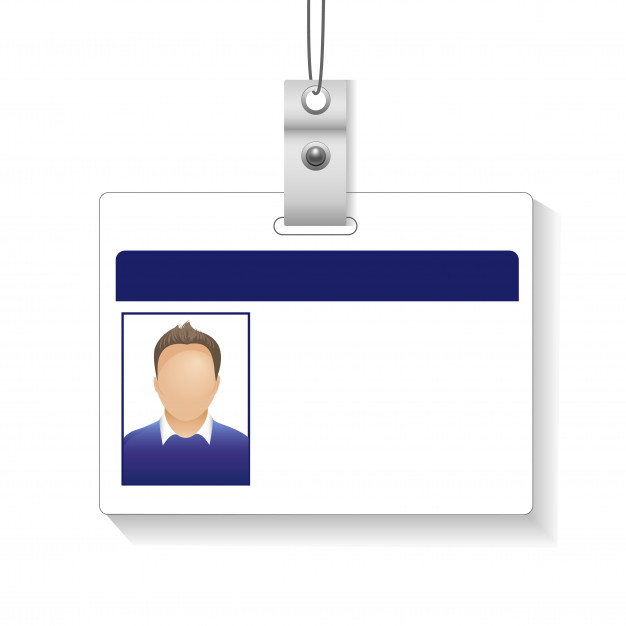 1er AUTEUR (NOM et Prénoms) 1* ;  2ème AUTEUR (NOM et Prénoms)2 ; …….(Times New Roman ; police 12, aligner à gauche)1 UMRI et Laboratoire, Institution d’origine, 2Laboratoire, Institution d’origine  (Times New Roman ; Italique ; police 11, aligner à gauche)*Email : (Times New Roman ; Police 11 ; Centrer)Résumé : (Times New Roman ; police 12 ; Interligne 1,15 ; 200 mots maximum ;  Justifier.)Mot-clés (4 mots  au Maximum) : (Time New Roman ; Police 12; justifier)Références bibliographiques : (4 au Maximum) (Time New Roman ; Police 12 ; justifier)[1][2][3][4]